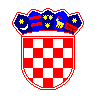 REPUBLIKA HRVATSKASISAČK-MOSLAVAČKA ŽUPANIJAOPĆINA DVOROPĆINSKO VIJEĆEKLASA: 400-06/19-01/05URBROJ: 2176/08-02-19/01Dvor, 04. prosinca  2019.	Temeljem čl. 14. Zakona o Proračunu („Narodne novine“, broj 87/08, 136/12 i 15/15) i čl. 30. Statuta Općine Dvor („Službeni vjesnik“, broj 31/09, 13/10, 15/13, 30/14, 19/18), Općinsko vijeće Općine Dvor na sjednici održanoj dana 04. prosinca  2019. godine, donijelo je O D L U K Uo izvršavanju Proračuna Općine Dvor za 2020. godinuČlanak 1.	Ovom Odlukom utvrđuje se način izvršavanja Proračuna Općine Dvor za 2020. godinu (u daljnjem tekstu: Proračun), koji obuhvaća naplatu prihoda koji prema Zakonu o financiranju jedinica lokalne i područne (regionalne) samouprave (u daljnjem tekstu: Zakon) i drugim propisima, te Odlukom Općinskog vijeća Općine Dvor, pripadaju Općini Dvor, raspodjelu prihoda i stavljanja sredstava na raspolaganje korisnicima sredstava Proračuna (u daljnjem tekstu: Korisnici).Članak 2.	Proračun se donosi i izvršava u skladu s načelima jedinstva i točnosti, uravnoteženosti, obračunske jedinice, univerzalnosti, specifikacije, dobrog financijskog upravljanja i transparentnosti, a sve na temelju planiranih mjesečnih potreba korisnika, a u skladu s likvidnim mogućnostima Proračuna.Članak 3.	Proračunski korisnici Općine Dvor su Dječji vrtić „Sunce“ Dvor, Knjižnica i čitaonica Dvor i Narodno sveučilište Dvor.Članak 4.	Ukoliko se prihodi Proračuna ne ostvaruju u planiranim svotama i planiranoj dinamici tijekom godine, nositelj izvršne vlasti može izmijeniti dinamiku doznake sredstava pojedinim korisnicima, a prednost u podmirivanju izdataka Proračuna imat će sredstva za redovnu djelatnost Jedinstvenog upravnog odjela Općine Dvor.Članak 5.	Proračun se sastoji od općeg i posebnog dijela, projekcija Proračuna za razdoblje 2020. – 2022., te Plana razvojnih programa.	Opći dio proračuna čini Račun prihoda i rashoda, te Račun financiranja.	Posebni dio Proračuna sastoji se od plana rashoda i izdataka proračunskih korisnika iskazanih po vrstama, raspoređenih u programe koji se sastoje od aktivnosti i projekata.	Plan razvojnih programa je dokument jedinice lokalne samouprave sastavljen za trogodišnje razdoblje, koji sadrži ciljeve i prioritete razvoja jedinice lokalne samouprave povezane s programskom i organizacijskom klasifikacijom Proračuna.Članak 6.	Sredstva Proračuna osiguravaju se Korisnicima koji su navedeni u posebnom dijelu Proračuna. Korisnicima se doznačuju sredstva prema programima i projektima, a uz dokumentaciju iz koje je vidljivo da je realizacija programa odnosno projekata započeta, u tijeku, odnosno završena.	Korisnici smiju pojedina sredstva koristiti samo za namjene koje su određene Proračunom i to do visine utvrđene u njegovom posebnom dijelu.Članak 7.	Nadzor nad korištenjem proračunskih sredstava i izvršavanju Proračuna obavlja Općinsko vijeće Općine Dvor.Članak 8.	Za izvršavanje Proračuna u cijelosti je odgovoran nositelji Izvršne vlasti Općine Dvor koje u postupku izvršavanja Proračuna donosi provedbene akte.Plaćanje predujma moguće je iznimno, na temelju odluke Općinskog načelnika	U slučaju potrebe Općinski načelnik može u okviru ukupno navedenog iznosa izdataka Proračuna izvršiti preraspodjelu utvrđenih sredstava između pojedinih stavaka izdataka, koja ne može biti veća od 5% sredstava utvrđenih u stavci koja se umanjuje.	Općinski načelnik će o izvršenim preraspodjelama sredstava izvijestiti Općinsko vijeće na prvoj slijedećoj sjednici Općinskog vijeća.Članak 9.	Naredbodavatelj za izvršavanje Proračuna u cijelosti je Načelnik Općine Dvor.Članak 10.	Općina Dvor može se zadužiti za investicije uz prethodnu suglasnost Vlade, a sukladno odredbama Zakona o proračunu.	Ukupna godišnja obveza Općine može iznositi najviše 20% ostvarenih prihoda u godini koja prethodi godini u kojoj se zadužuje, a u iznos ukupne godišnje obveze uključena su i dana jamstva, neplaćene obveze iz prethodnih godina i suglasnosti iz čl. 90. st. 2. Zakona o proračunu.Članak 11.	Ova Odluka bit će objavljena u Službenom vjesniku Općine Dvor, a stupa na snagu 1. siječnja 2020. godine. 									Predsjednik Vijeća									       Stjepan  Buić